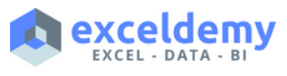 Dear «Name»,We have closely observed your activities from your joining days, «Joining_Date» Your working spirit and dedication have convinced us that you are an admirable person for our organization. As a result, the members of our managerial panel have recommended promoting you up to the next level employee of our institution.We are delighted to inform you that from «Joining_Date_at_New_Position» you will be promoted to the next higher level according to our organization's structure.Thank you for your service.Date: «Promotion_Letter_Issue_Date»	Your sincerely[Name and Signature]HR 